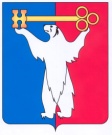 АДМИНИСТРАЦИЯ ГОРОДА НОРИЛЬСКАКРАСНОЯРСКОГО КРАЯПОСТАНОВЛЕНИЕ09.10.2019	                                          г. Норильск 			                         № 450О внесении изменений в постановление Администрации города Норильска от 18.01.2012 № 14В целях реализации муниципальной программы «Приглашение специалистов, обладающих специальностями, являющимися дефицитными для муниципальных и иных учреждений муниципального образования город Норильск» на 2017 – 2021 годы, утвержденную постановлением Администрации города Норильска 
от 30.11.2016 № 573, в соответствии с решением Норильского городского Совета депутатов от 21.09.2010 № 28-676 «Об установлении дополнительных мер социальной поддержки и социальной помощи для отдельных категорий граждан, предоставляемых за счет средств бюджета муниципального образования город Норильск», ПОСТАНОВЛЯЮ:1. Внести в постановление Администрации города Норильска от 18.01.2019 
№ 14 «Об обеспечении приглашения муниципальными и иными учреждениями муниципального образования город Норильск специалистов, обладающих специальностями, являющимися дефицитными для этих учреждений» (далее – Постановление), следующие изменения:1.1. Дополнить Перечень должностей (профессий), требующих наличия специальностей, являющихся дефицитными для муниципальных и иных учреждений муниципального образования город Норильск, утвержденный Постановлением, пунктом № 108 следующего содержания:«											              ».4. Опубликовать настоящее постановление в газете «Заполярная правда» и разместить его на официальном сайте муниципального образования город Норильск.5. Настоящее постановление вступает в силу после его официального опубликования в газете «Заполярная правда».И.о. Главы города Норильска			                                                А.В. Малков108Проректор (по направлениям) (при наличии у приглашенного специалиста в образовательное учреждение высшего образования ученой степени кандидата (доктора) наук)